2019年统计专业技术资格考试（初、中级）报名表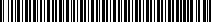 考生类型： 新考生 人工核查点：厦门市统计局 报名时间：姓名姓名性别性别民族政治面貌政治面貌国籍地区国籍地区国籍地区出生日期出生日期出生日期证件类型证件类型证件号码证件号码证件号码证件号码学历学历学位学位学位毕业日期毕业日期毕业日期所学专业所学专业毕业学校毕业学校报考级别报考级别报考专业报考专业报考专业初级统计初级统计初级统计初级统计初级统计初级统计初级统计初级统计初级统计收费合计收费合计专业年限专业年限工作年限工作年限工作年限专业职称专业职称专业职称专业技术职务聘任日期专业技术职务聘任日期专业技术职务聘任日期专业技术职务聘任日期专业技术职务专业技术职务专业技术职务专业技术职务专业技术职务专业技术职务专业技术职务工作单位工作单位单位性质单位性质单位性质通讯地址通讯地址邮政编码邮政编码邮政编码报考科目本人郑重承诺:本人已经符合本考试报名条件，填报和提交的所有信息均真实、准确、完整、有效，愿意承担不实承诺的相关责任， 并接受相应处理。承诺人签名：年 月 日本人郑重承诺:本人已经符合本考试报名条件，填报和提交的所有信息均真实、准确、完整、有效，愿意承担不实承诺的相关责任， 并接受相应处理。承诺人签名：年 月 日本人郑重承诺:本人已经符合本考试报名条件，填报和提交的所有信息均真实、准确、完整、有效，愿意承担不实承诺的相关责任， 并接受相应处理。承诺人签名：年 月 日本人郑重承诺:本人已经符合本考试报名条件，填报和提交的所有信息均真实、准确、完整、有效，愿意承担不实承诺的相关责任， 并接受相应处理。承诺人签名：年 月 日本人郑重承诺:本人已经符合本考试报名条件，填报和提交的所有信息均真实、准确、完整、有效，愿意承担不实承诺的相关责任， 并接受相应处理。承诺人签名：年 月 日本人郑重承诺:本人已经符合本考试报名条件，填报和提交的所有信息均真实、准确、完整、有效，愿意承担不实承诺的相关责任， 并接受相应处理。承诺人签名：年 月 日本人郑重承诺:本人已经符合本考试报名条件，填报和提交的所有信息均真实、准确、完整、有效，愿意承担不实承诺的相关责任， 并接受相应处理。承诺人签名：年 月 日本人郑重承诺:本人已经符合本考试报名条件，填报和提交的所有信息均真实、准确、完整、有效，愿意承担不实承诺的相关责任， 并接受相应处理。承诺人签名：年 月 日本人郑重承诺:本人已经符合本考试报名条件，填报和提交的所有信息均真实、准确、完整、有效，愿意承担不实承诺的相关责任， 并接受相应处理。承诺人签名：年 月 日本人郑重承诺:本人已经符合本考试报名条件，填报和提交的所有信息均真实、准确、完整、有效，愿意承担不实承诺的相关责任， 并接受相应处理。承诺人签名：年 月 日报名序号条形码报名序号条形码报名序号条形码报名序号条形码报名序号条形码报名序号条形码报名序号条形码报名序号条形码本人郑重承诺:本人已经符合本考试报名条件，填报和提交的所有信息均真实、准确、完整、有效，愿意承担不实承诺的相关责任， 并接受相应处理。承诺人签名：年 月 日本人郑重承诺:本人已经符合本考试报名条件，填报和提交的所有信息均真实、准确、完整、有效，愿意承担不实承诺的相关责任， 并接受相应处理。承诺人签名：年 月 日本人郑重承诺:本人已经符合本考试报名条件，填报和提交的所有信息均真实、准确、完整、有效，愿意承担不实承诺的相关责任， 并接受相应处理。承诺人签名：年 月 日本人郑重承诺:本人已经符合本考试报名条件，填报和提交的所有信息均真实、准确、完整、有效，愿意承担不实承诺的相关责任， 并接受相应处理。承诺人签名：年 月 日本人郑重承诺:本人已经符合本考试报名条件，填报和提交的所有信息均真实、准确、完整、有效，愿意承担不实承诺的相关责任， 并接受相应处理。承诺人签名：年 月 日本人郑重承诺:本人已经符合本考试报名条件，填报和提交的所有信息均真实、准确、完整、有效，愿意承担不实承诺的相关责任， 并接受相应处理。承诺人签名：年 月 日本人郑重承诺:本人已经符合本考试报名条件，填报和提交的所有信息均真实、准确、完整、有效，愿意承担不实承诺的相关责任， 并接受相应处理。承诺人签名：年 月 日本人郑重承诺:本人已经符合本考试报名条件，填报和提交的所有信息均真实、准确、完整、有效，愿意承担不实承诺的相关责任， 并接受相应处理。承诺人签名：年 月 日本人郑重承诺:本人已经符合本考试报名条件，填报和提交的所有信息均真实、准确、完整、有效，愿意承担不实承诺的相关责任， 并接受相应处理。承诺人签名：年 月 日本人郑重承诺:本人已经符合本考试报名条件，填报和提交的所有信息均真实、准确、完整、有效，愿意承担不实承诺的相关责任， 并接受相应处理。承诺人签名：年 月 日30816901010000073081690101000007308169010100000730816901010000073081690101000007308169010100000730816901010000073081690101000007